                   Общество с ограниченной ответственностью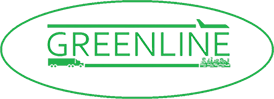     ТЭК «ГРИНЛАЙН»                             630001, г. Новосибирск, ул.Фабричная 55, тел. (383) 363-22-09, 363-22-08                            сайт: http://www.tcgreenline.ru, электронная почта: grltd@ngs.ru,               ИНН 5407484509, КПП 540701001                                                 Склад в г. Норильске: ул. Октябрьская, 33А                         Тел.: (3919) 35-42-19, (3919) 35-14-52, 8-908-033-80-55, e-mail: grln_sklad@mail.ru                                                                     Экспедирование грузов из НорильскаЦеновое предложение на авиаперевозкис 20 ноября 2017г.(Цены указаны в рублях за  груза с учетом НДС и агентского вознаграждения) За оформление ГАН 400руб/шт;Доп. сбор за определение габаритов или веса груза для внесения в ГАН 500руб/шт;Минимальный сбор 25кг;Свыше 80 кг доставляется до подъезда (Москва, Новосибирск, Красноярск);При перевозке грузов массой менее 25 кг, оплата производится из расчёта платного веса 25 кг;Легковесные грузы плотностью менее 167 кг/м3 оплачиваются по объёмному весу, т.е. вес, который подлежит оплате: оплачиваемый вес = фактический объём (длина х ширина х высота) м3х167(коэффициент пересчёта) сумма к оплате = оплачиваемый вес х на тариф;За перевозку рыбы, мяса (любой разновидности и категории) икры рыб оплата производится в размере грузового тарифа, увеличенного на 75% (коэффициент  1,75);Оплата за перевозку не кремированных остатков (гробов) взрослых и детей в возрасте 12 лет и старше производится по грузовому тарифу из расчёта 100кг не зависимо от массы гроба;Упаковка: жёсткая 5000руб/куб, мягкая без паллета индивидуальная для каждого места 300руб/место;В тарифах не учтена терминальная и наземная  обработка груза в аэропортах прилёта;Экспресс доставка под утренний рейс (заморозка, и т.д.)+2000руб.;Сроки доставки от 2 до 5 дней (не считая не лётной погоды, воскресенье).Генеральный директор   Зуев Алексей СергеевичНаправлениеРуб/кгМин сборАбакан1604000Анапа ч-з Уфа, Москву1523800Барнаул ч-з Москву1814525Белгород1624050Екатеринбург1473675Казань ч-з Москву1513775Калининград ч-з Москву1503750Краснодар ч-з Москву1664150Красноярск1503750Махачкала, Мин. Воды ч-з Москву1503750Москва1604000Нижний Новгород1543850Новосибирск1503750Омск через Москву1654125Ростов на Дону ч-з Москву1503750Санкт-Петербург1563900Самара, Сочи, Симферополь ч-з Москву1503750Ставрополь ч-з Москву1513775Уфа1403500